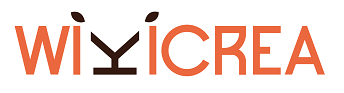 Voici un modèle de questionnaire d’étude de marché pour une activité de télésecrétariat.C’est bien sûr un modèle à adapter en fonction de votre projet.QUESTIONNAIREQuel est votre situation ?CommerçantArtisanProfession libéraleAgriculteurParticulierAutre : …………………………………………………Précisez votre secteur d’activité : ……………………………………
A ce jour, qui effectue les tâches administratives pour votre activité ?Vous-mêmeVotre conjointUn/une employéeUne assistante administrative indépendanteAutre : …………………………………………………
Quelles sont les tâches administratives qui vous prennent le plus de temps ? Préparation des éléments comptables, comptabilitéElaboration des devisFacturationRelances paiementsTraitement des courriers administratifs et réponsesAccueil téléphoniquePrise de RDV et confirmation de RDVAutre : …………………………………………………..
Vous sentez-vous à l’aise avec les tâches administratives ? Pourquoi ?
A quel moment de l’année avez-vous le plus besoin d’aide sur le plan administratif ?
Pensez-vous qu’une aide extérieure pourrait vous dégager du temps pour vous concentrer sur votre cœur de métier ?Oui :Non : Explications : ……………………………………………J’envisage de lancer mon activité de secrétaire administrative indépendante, forte de mon expérience de ……… (décrire). Je compte proposer diverses prestations à destination des chefs d’entreprise et des professionnels libéraux, à savoir : …………….. (décrire)Mes interventions se feraient à l’heure ou à la demi-journée, pour un tarif de …..Je pourrai intervenir sur place ou à distance.Seriez-vous intéressé pour sous-traiter ponctuellement certaines de vos tâches administratives à une assistante ?OuiNonPeut-êtrePour quelle raison ? ………………………..
Quelles sont les tâches administratives que vous souhaiteriez sous-traiter en priorité ? ComptabilitéElaboration des devisFacturationRelances paiementsTraitement des courriers administratifs et réponsesAccueil téléphoniquePrise de RDV et confirmation de RDVAutre : …………………………………………………..
Quel volume de tâches souhaiteriez-vous sous-traiter ? Environ 1 ou 2 jours par moisEnviron 3 heures par semaineEnviron 1 jour par semaineTrès ponctuellement en cas de besoin
Quel serait votre budget mensuel maximum ?
Souhaiteriez-vous que je vous tienne informé du lancement de mon activité ?
Vos données personnelles :Nom, prénom :Adresse :Téléphone :E-mail :
Autres suggestions : …………………………………………………